City of SadievilleP.O. Box 129, 605 Pike Street Sadieville, Kentucky 40370AGENDAREGULAR CITY MEETING MONDAY, FEBRUARY 26, 2024 – 6:00 P.M.CITY HALLCALL TO ORDERMOMENT OF SILENCEROLL CALL/DETERMINATION OF QUORUMCITIZEN COMMENTS (SIGN-IN REQUIRED)OLD AND NEW BUSINESSMAYORPREVIOUS MINUTES APPROVALRegular Meeting, January 22. 2024FINANCIAL REPORTS APPROVALDILAPIDATED PROPERTIESBROWNFIELD ASSESSMENTCITY ATTORNEYSECOND READING ORDINANCE 2024-01, ANIMAL CONTROLPUBLIC SAFETYFULL TIME LAW ENFORCEMENT OFFICERPUBLIC WORKSOUTDOOR ANTENNAPARKS & RECREATIONPARK RATES AND HOURSVOLLEYBALL NET AND MULCHSTREETS, TRAILS, AND WALKWAYSCITY CLERK REPORTADJOURNMENT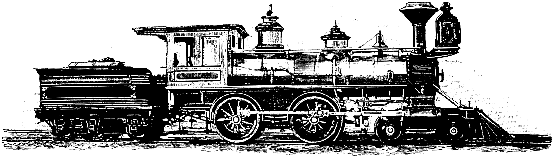 